План мероприятий (план-сетка) лагеряПримечание: возможны некоторые изменения в проведении занятий в кружках и мастер-классах по согласованию с педагогами-организаторамиДатаМероприятия27.05День встречи и знакомства!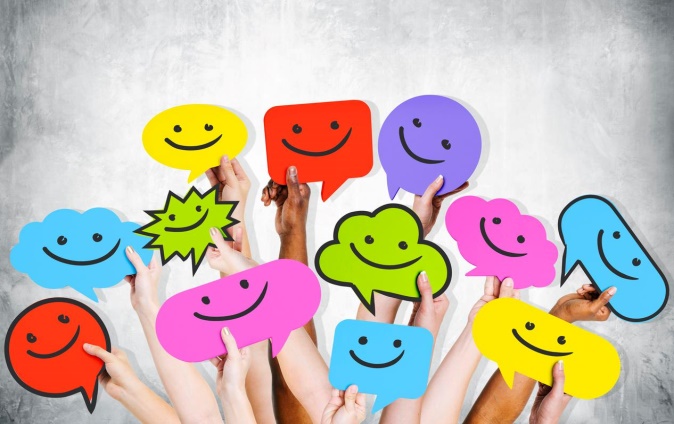 1.  Зарядка. Торжественная линейка. Церемония поднятия Государственного флага Российской Федерации и исполнение Государственного Гимна Российской Федерации2. Оформление отрядных комнат. Создание отрядов, распределение обязанностей, оформление отрядных уголков, разучивание песен, речевок.3.  Медицинский осмотр4.  Инструктаж «Правила безопасного поведения   детей в летнем оздоровительном лагере».5.Разговор о важном: Детские общественные объединения6.  Открытие лагеря. Квест- знакомство с проектом РДДМ «Орлята России». Развлекательная программа «Будем дружить!»28.05 День мира и добра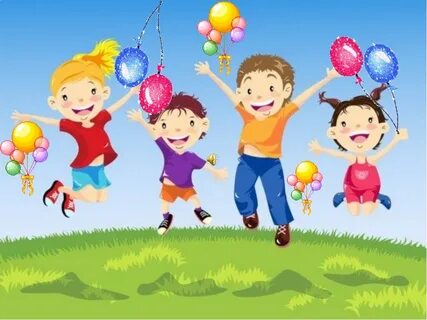 1.   Зарядка2.   Занятие в кружке «Клуб интеллектуальных игр»3.   Мастер-класс «Оригами: делаем свою птицу счастья»4.   Игра «Завяжем узелки потуже на память о друзьях и о дружбе».5.   Спортивное мероприятие «Весёлые старты» в рамках трека Орлята России29.05День хороших дел!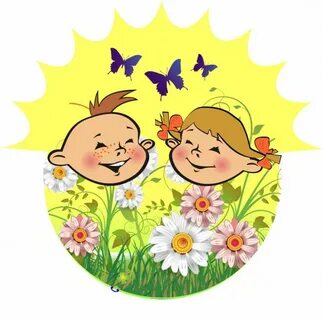 ТРЕК «ОРЛЕНОК ЛИДЕР»День барона Мюнхгаузена   1.Зарядка2.Киноклуб м/ф «Приключения Мюнхгаузена»  с обсуждением  изобретений героя мультфильма    3.Видео-лекторий «Зелёный огонёк» по ПДД и конкурс рисунков «Страна светофория»   4. Экскурсия в пожарную часть     5.Конкурс на лучший рассказ-небылицу и иллюстрацию к рассказу на кружке «Волшебная кисть»30.05Мы за здоровый образ жизни!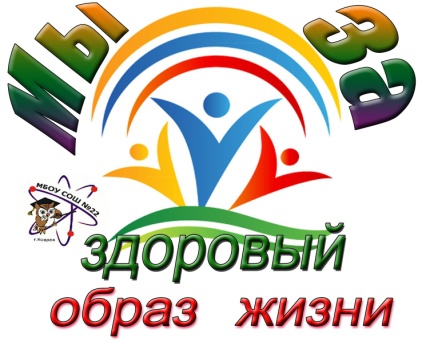 День здорового образа жизниТРЕК  «ОРЛЕНОК СПОРТСМЕН»1.  Зарядка2. Инструктаж «Осторожно на воде!»3.  Посещение бассейна4. Занятие кружка «Волшебная кисть» тема «Здоровые дети – здоровое будущее планеты»5. Прогулка на свежем воздухе, активные игры31.05 (День Единых Действий)День защиты детей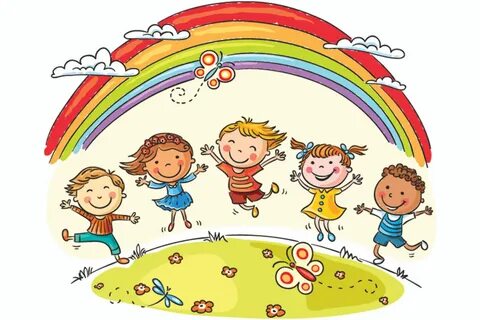 День защиты детей ТРЕК ОРЛЕНОК ЛИДЕР1.   Зарядка2.   Инструктаж «Осторожно на дороге»3.   Посещение Парка «Дубки», участие в мастер-классах, праздничная дискотека4.   Занятие в кружке «Волшебная кисть». Конкурс рисунков на асфальте «Счастливое детство»5.  Прогулки, подвижные игры на свежем воздухе.6. Просмотр фильма из серии Киноуроков на тему радости друг за друга «Мандарин»7. . Церемония спуска Государственного флага Российской Федерации и исполнение Государственного Гимна Российской Федерации 03.06День исторический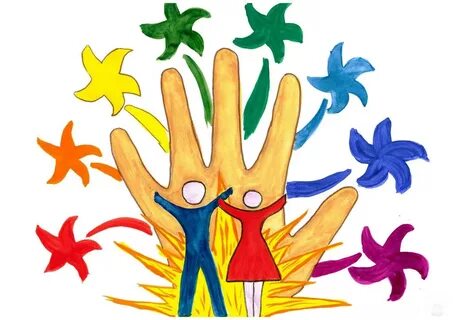 1.   Зарядка. Торжественная линейка. Церемония поднятия Государственного флага Российской Федерации и исполнение Государственного Гимна Российской Федерации2.  Инструктаж «ПДД».3.  Конкурс-викторина «Старину мы помним, старину мы чтим»4.  Видеогостиная: «Что такое война…» (просмотр детских фильмов о войне, о подвигах, о героях из серии Киноуроков). 5.Занятия в кружках.6. Экскурсия в школьный музей «Они защищали Родину».7.Экскурсия на Детскую Железную Дорогу04.06День государственности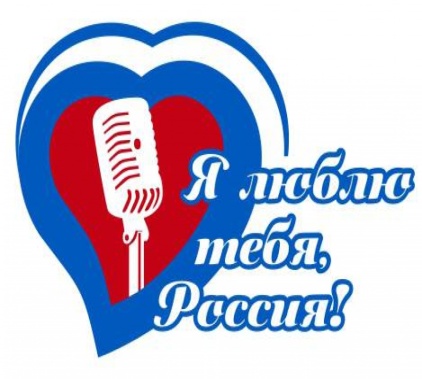    ДЕНЬ ГОСУДАРСТВЕННОСТИ «ОРЛЯТА ХРАНИТЕЛИ»1.Зарядка2. Инструктаж по ПДД, поведению в общественных местах, антитеррористический инструктаж3. Экскурсия по Нижегородскому Кремлю (часть 1) "Начинается земля, как известно, от Кремля"4. Занятия в хореографическом кружке05.06День театра!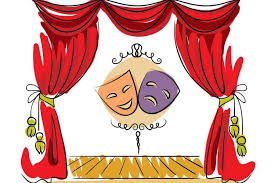 1. Зарядка. 2. Инструктаж « Поведение в общественных    местах»3. Поездка в кукольный театр на представление «Ястребок» 4.  Прогулки, подвижные игры на свежем воздухе.06.06День Русского Языка(День Единых Действий)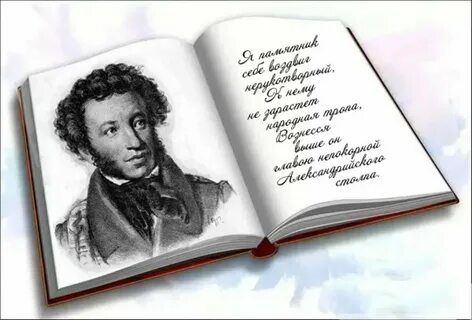 День сказок . ТРЕК «ОРЛЕНОК ЭРУДИТ»1.    Зарядка2.    Инструктаж «Правила поведения за столом».3.    Викторина по сказкам А.С. Пушкина.4.   Посещение мастер-класса в библиотеке им.Пришвина «А у нас сегодня лето!»5.    Прогулки, подвижные игры на свежем воздухе.6.   Киноклуб м/ф «Иван Царевич и Серый волк»  с обсуждением  ценностей мультфильма 07.06День государственности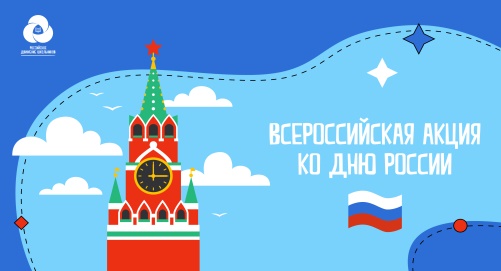    ДЕНЬ ГОСУДАРСТВЕННОСТИ «ОРЛЯТА ХРАНИТЕЛИ»1.Зарядка2. Инструктаж по ПДД, поведению в общественных местах, антитеррористический инструктаж3. Экскурсия по Нижегородскому Кремлю (часть 2) "Начинается земля, как известно, от Кремля"4. Занятия в хореографическом кружке5. . Церемония спуска Государственного флага Российской Федерации и исполнение Государственного Гимна Российской Федерации10.06День толерантности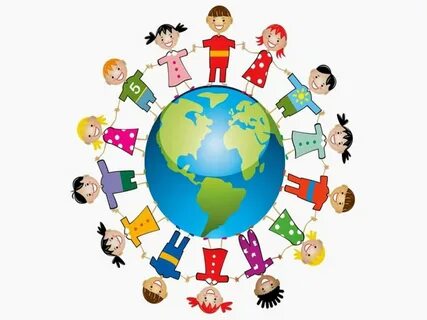 1.  Зарядка2. Инструктаж «Осторожно с элекроприборами!»3. Увлекательный 3Д тур «Виртуальная реальность. Путешествие по всему миру и знакомство со сверстниками из других стран»4.  Беседа о толерантности «Добру откроются сердца»5.  Занятие в кружке «Волшебная кисть»11.06Международный день друзей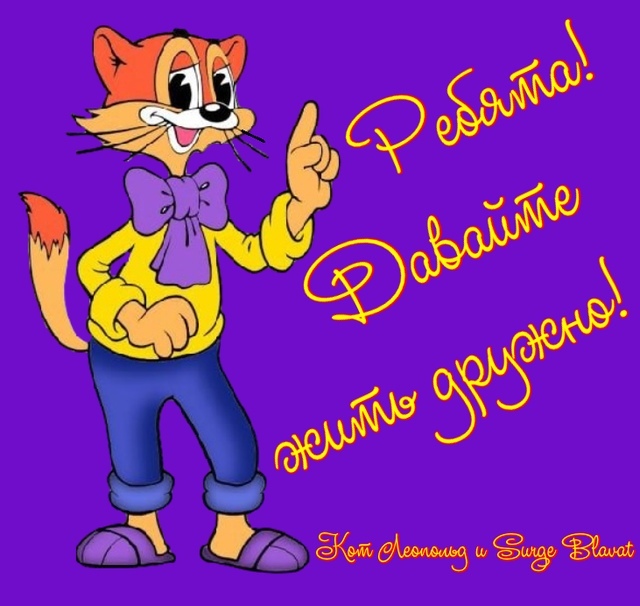 1.   Зарядка2.   Инструктаж «Правила поведения на воде!»3.    Посещение бассейна4.    Квест-викторина «Скажи мне кто твой друг?» 5. Проведение викторины с волонтерами из Нижегородской Службы Добровольцев «Доброе сердечко»13.06День России!День Родины! (День Единых Действий)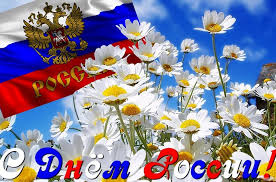 Моя страна! Моя песня! «ОРЛЯТА ХРАНИТЕЛИ»1.    Зарядка. Торжественная линейка. 2.    Инструктаж «Техники безопасности»3.    «Я люблю тебя Россия»  - конкурс рисунков на асфальте4. Экскурсия в зоопарк «Лимпопо»5. Игры на свежем воздухе День патриотической песни – инсценировка песен (вытягивают песни и готовят творческий номер)6. Флешмоб « Моя Россия! Моя страна!»14.06(День Единых Действий)День памяти и долга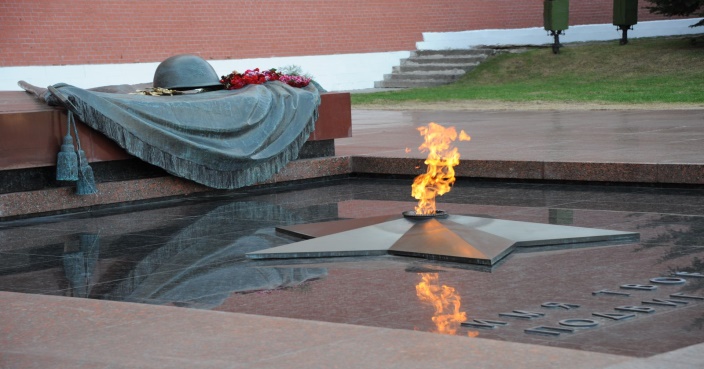 1.    Зарядка2.    Беседа «Не забыть нам этой даты!»3.    Патриотическая викторина «Память вечна!»4.    Закрытие смены «Салют, Победа!», вручение  памятных подарков5.    Праздничная дискотека.6. Церемония спуска Государственного флага Российской Федерации и исполнение Государственного Гимна Российской Федерации